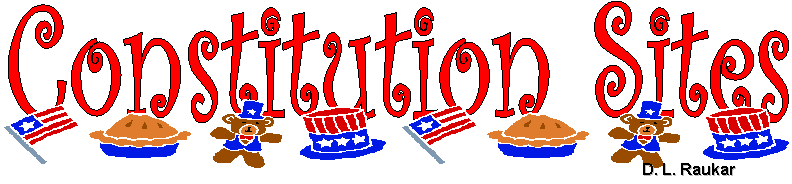 Scholastic Constitution Game: This great game will help you to get to know the constitution better.Jeopardy Games and Constitution :  Free jeopardy games for the constitution.Save the Bill of Rights Game:  Check this one out, too.Constitution Clip art:  Classroom clip art has some good clip art resourcesCyberSleuth for Kids Founding Fathers Clip art:  Cybersleuth has good information, too.CyberSleuth for Kids American Revolution Clip artAcademic Kids Encyclopediahttp://www.academickids.com/encyclopedia/index.php/Continental_congressThe Constitution Emory Law School:  This law school lists the constitution out click by click